Харківський національний університет імені В. Н. КаразінаСпеціальність: 106. ГеографіяСпеціалізація: «Географія рекреації та туризму»Семестр: ІФорма навчання: деннаРівень вищої освіти: магістрНавчальна дисципліна: «Географія внутрішнього туризму» поточний КОНТРОЛЬ з курсу «Управління туристсько-рекреаційною діяльністю»Варіант 1. Всього балів – 10Дати відповіді на питання:Які переваги/недоліки факторної моделі споживання порівняно з іншими підходами до класифікації мотивів туристів? (4 бали)Порівняйте поняття «туристичний регіон» і «туристична дестинація». (3 бали)Охарактеризуйте рівні функціонування туристичних організацій країни. (3 бали)Затверджено на засіданні кафедри соціально-економічної географії і регіонознавстваПротокол № 11 від 28.08.2018 р.Харківський національний університет імені В. Н. КаразінаСпеціальність: 106. ГеографіяСпеціалізація: «Географія рекреації та туризму»Семестр: ІФорма навчання: деннаРівень вищої освіти: магістрНавчальна дисципліна: «Географія внутрішнього туризму» поточний КОНТРОЛЬ з курсу «Управління туристсько-рекреаційною діяльністю»Варіант 2. Всього балів – 10Дати відповіді на питання:Назвіть фактори туристичної мотивації, які впливають на організаційні особливості туристичної пропозиції (час подорожі, тривалість, формування групи, програми тощо)? (4 бали)Порівняйте сутність понять «туристичний регіон» і «туристичний продукт-місце». (3 бали)Назвіть спільні та відмінні риси мають різні моделі державного управління в туризмі. (3 бали)Затверджено на засіданні кафедри соціально-економічної географії і регіонознавстваПротокол № 11 від 28.08.2018 р.Харківський національний університет імені В. Н. КаразінаСпеціальність: 106. ГеографіяСпеціалізація: «Географія рекреації та туризму»Семестр: ІФорма навчання: деннаРівень вищої освіти: магістрНавчальна дисципліна: «Географія внутрішнього туризму» пІДСУМКОВИЙ (ЕКЗАМЕНАЦІЙНИЙ) КОНТРОЛЬ з курсу «Управління туристсько-рекреаційною діяльністю»Варіант 1. Всього балів – 40Дати відповіді на питання:У чому полягає сутність урахування потреб людини менеджером туризму? (10 балів)У чому полягає сутність території як просторово локалізованого туристичного продукту? Яку структуру має територіальний туристичний продукт? (10 балів)Проілюструйте на прикладах гомогенні і гетерогенні туристичні регіони в межах України. (10 балів)Розкрийте сутність поняття «туристична організація». За якими ознаками класифікують туристичні організації? (10 балів)Затверджено на засіданні кафедри соціально-економічної географії і регіонознавстваПротокол № 11 від 28.08.2018 р.Харківський національний університет імені В. Н. КаразінаСпеціальність: 106. ГеографіяСпеціалізація: «Географія рекреації та туризму»Семестр: ІФорма навчання: деннаРівень вищої освіти: магістрНавчальна дисципліна: «Географія внутрішнього туризму» пІДСУМКОВИЙ (ЕКЗАМЕНАЦІЙНИЙ) КОНТРОЛЬ з курсу «Управління туристсько-рекреаційною діяльністю»Варіант 2. Всього балів – 40Дати відповіді на питання:У чому полягає сутність урахування потреб людини менеджером туризму? 
(10 балів)У чому полягає сутність управління конкурентоспроможністю туристичного регіону? (10 балів)Проаналізуйте на прикладах як співвідноситься ієрархія туристичних продуктів-місць і регіонів. (10 балів)Охарактеризуйте рівні функціонування туристичних організацій країни. У чому полягає сутність різновидів недержавних туристичних організацій? (10 балів)Затверджено на засіданні кафедри соціально-економічної географії і регіонознавстваПротокол № 11 від 28.08.2018 р.Завідувач кафедриВикладач                                  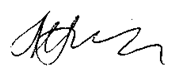 проф. Нємець Л. М.доц. Ключко Л. В.Завідувач кафедриВикладач                                  проф. Нємець Л. М.доц. Ключко Л. В.Завідувач кафедриЕкзаменатор                                  проф. Нємець Л. М.доц. Ключко Л. В.Завідувач кафедриЕкзаменатор                                  проф. Нємець Л. М.доц. Ключко Л. В.